МКОУ «Новозубутлинская СОШ»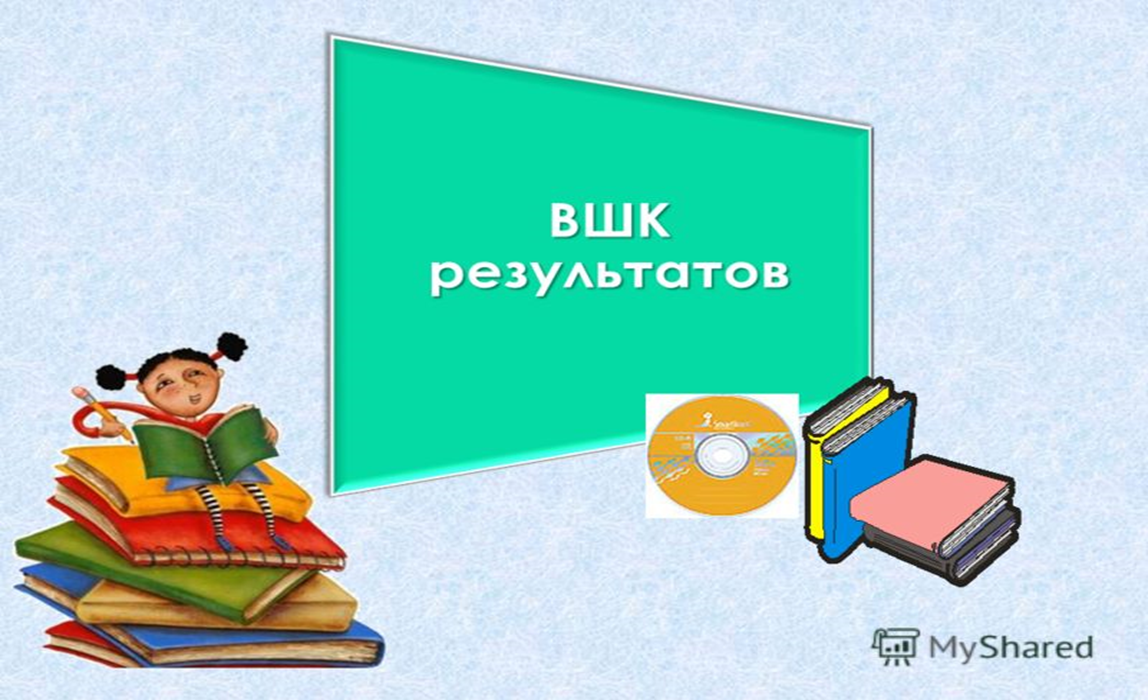 ФГОС третьего поколения	2022-2023 учебный год.Создание дорожной карты  по переходу на новые ФГОС НОО и ОООПроконтролировать разработку и утверждение дорожной картымероприятий по обеспечению перехода на новые ФГОС НОО и ООО с 2022/23 учебного годаКомплексныйДиректор зам. директора по УВР.Разработана дорожная карта перехода на новые ФГОС НОО и ОООРазработана дорожная карта перехода на новые ФГОС НОО и ОООФормирование списка УМК для обучения по обновленным ФГОС НОО    и ООО (5кл)Проверить подготовку списка учебных пособий, которые необходимо заменить или приобрести для обучения по обновленным ФГОСНОО и ОООТематическийЗам. Директора по УР, заведующий библиотекой,директорСписок учебных пособий для обучения по обновленным ФГОС НОО и ОООСписок учебных пособий для обучения по обновленным ФГОС НОО и ОООРабота с родителямиИнформирование родителей о переходе на обновленные ФГОС НОО и ОООПамятки на школьном сайте для родителей по обновлённым ФГОС НОО и ФГОС ОООИнформирование родителей о переходе на обновленные ФГОС НОО и ОООПамятки на школьном сайте для родителей по обновлённым ФГОС НОО и ФГОС ОООИнформирование родителей о переходе на обновленные ФГОС НОО и ОООПамятки на школьном сайте для родителей по обновлённым ФГОС НОО и ФГОС ОООПроконтролировать организацию и проведение общешкольного родительского собрания, посвященного постепенному переходу на новые ФГОС НОО и ООО за период 2022–2027 годовФронтальныйДиректор зам. директора по УВРИнформирование родителей о переходе на обновлённые ФГОС НОО и ОООотражено в протоколе общешкольного родительского собрания, посвященного постепенному переходу на обновлённые ФГОС НОО и ООО за период 2022– 2027годовИнформирование родителей о переходе на обновлённые ФГОС НОО и ОООотражено в протоколе общешкольного родительского собрания, посвященного постепенному переходу на обновлённые ФГОС НОО и ООО за период 2022– 2027годовсентябрьсентябрьсентябрьсентябрьсентябрьсентябрьсентябрьсентябрьсентябрьШкольнаядокументацияШкольнаядокументацияСостояние школьного сайтаСостояние школьного сайтаПроанализировать состояние сайта школы на соответствие требованиям законодательства РФ. Проконтролировать обновление информации на сайте, в том числе размещение информации о введении обновленных ФГОС НОО, ООО исвязанных с этим изменениях в школьном образовательном процессеТематическийзам. директора по УВРАнализ состояния сайта школы отражен в справке по итогам анализа школьного сайтаШкольнаядокументацияШкольнаядокументацияВнесение изменений в программу развития школыВнесение изменений в программу развития школыВнести изменения в программу развития школы в связи с введением обновленных ФГОС НОО и ОООТематическийДиректор зам. директора по УВРВ программу развития школы внесены изменения в связи с введением обновленных ФГОС НОО и ОООШкольнаядокументацияШкольнаядокументацияОрганизация разработки локальных нормативных актов, регламентирующих введение обновленных ФГОС НОО и ООООрганизация разработки локальных нормативных актов, регламентирующих введение обновленных ФГОС НОО и ОООПроконтролировать организацию разработки локальных нормативных актов, регламентирующих введение обновленных ФГОС НОО и ООО.Сформировать перечень локальных нормативных актов, которые необходимо изменить или разработать, назначить ответственных иТематическийДиректор зам. директора по УВРОрганизована разработка локальных нормативных актов, регламентирующих введение обновленных ФГОС НООи ОООМетодическая работаОрганизация обучающих семинаров по проблемам введения обновленным ФГОС НОО и ООООрганизация обучающих семинаров по проблемам введения обновленным ФГОС НОО и ООООрганизация обучающих семинаров по проблемам введения обновленным ФГОС НОО и ОООПроверить организацию обучающих семинаров для педагогов по проблемам введения обновленных ФГОС НОО и ООО,проконтролироватьформирование у педагогов единого понимания терминов, проследить, как они усвоили основные положения новыхстандартовТематическийЗам. директора по УВР руководители ШМКПедагоги прошли обучающие семинары по проблемам введения новых ФГОС НОО и ОООПедагоги прошли обучающие семинары по проблемам введения новых ФГОС НОО и ОООМетодическая работаПроведение индивидуальных консультаций для педагоговПроведение индивидуальных консультаций для педагоговПроведение индивидуальных консультаций для педагоговОрганизовать и провести индивидуальные консультации дляпедагогов по методическим вопросам и подготовкедокументов, в том числе касающихся введения обновленных ФГОС НОО и ОООТематическийЗам. директора по УВРКонсультации организованы и проведеныКонсультации организованы и проведеныРабота с родителямиОрганизация работы классных руководителей с родителями учениковОрганизация работы классных руководителей с родителями учениковОрганизация работы классных руководителей с родителями учениковПроконтролировать организацию работы классных руководителей с родителями учеников: проведение родительскихКомплексныйЗам. директора  по ВР, руководитель МО  кл .рук, Родительские собрания проводятся в соответствии с циклограммой родительских собраний на учебный год, их итоги отражены вРодительские собрания проводятся в соответствии с циклограммой родительских собраний на учебный год, их итоги отражены всобраний, функционирование родительских комитетов, информирование и консультирование, включая своевременность и качествоинформирования об изменениях, связанных с введением обновленных ФГОС НОО, ООО и др.социальный педагогпротоколах родительских собраний. Работа родительского комитета проходит в соответствии с планом работы родительского комитета классного коллектива.Индивидуальные консультации родителей, их информирование проводятся регулярноОКТЯБРЬОрганизация образовательной деятельностиПроверка адаптации учеников  5-го классаПроанализировать степень адаптации учеников, перешедших на новый уровень образованияТематическийЗам. директора по УВР, Классные руководители, педагог-психолог,Контроль адаптации учеников 5-х и 8-х классов отражен:в справке по итогам контроля адаптации контроля адаптации учеников 5-го класса;справке по итогам контроля адаптации учеников 8-го классаДиагностика условий и ресурсного обеспечения школы, необходимых для внедрения обновленных ФГОС НОО и ОООПроверить имеющиеся в школе условия и ресурсное обеспечение, необходимые для реализации образовательных программ НОО и ООО всоответствии стребованиями новых ФГОС НОО и ООО,выявить проблемные зоны и определить пути решения вопросовТематический Зам. директора по УВР Проверка имеющихся условий и ресурсного обеспечения школы, необходимых для внедрения новых ФГОС НОО и ООО, отражена в аналитической записке об оценке условий, созданных в образовательной организации с учетомтребований обновленных ФГОС НОО и ОООМетодическая работаПовышение квалификации педагогов, КПК по обновленным ФГОС(график)Организовать повышение квалификации дляпедагогов согласно перспективному плану повышения квалификацииТематическийЗам. директора по УВРПовышение квалификации педагогов в соответствии с перспективным планом повышения квалификации педагогических работниковМетодическая работаОрганизация обучающих семинаров (школьный, муниципальный, региональный уровень) по проблемам введения обновленным ФГОС НОО и ОООПроверить организацию обучающих семинаров для педагогов по проблемам введения обновленных ФГОС НОО и ООО,проконтролироватьформирование у педагогов единого понимания терминов, проследить, как они усвоили основные положения новыхстандартовТематическийЗам. директора по УВРПедагоги прошли обучающие семинары по проблемам введения обновлённых ФГОС НОО и ОООВзаимопосещение уроков (рекомендации обновленных ФГОС  5 кл)Проконтролировать организацию взаимопосещения уроковТематическийЗам. директора по УВРПроверка взаимопосещения педагогов отражена вматрице взаимопосещения уроковДиагностика затруднений педагоговПровести диагностику педагогов, чтобы выявить, какие трудности онииспытывают в работеТематическийЗам. директора по УВРМониторинг затруднений педагогов отражен в справке по итогам тематической проверки «Методическое сопровождение реализации ФГОС НОО, ООО, СОО»НОЯБРЬОрганизация образовательной деятельностиОрганизация психолого- педагогического консультированияпедагогов по вопросам работы по обновленным ФГОС НОО и ОООПроконтролировать организацию психолого- педагогического консультированияпедагогов по вопросам подготовки к работе по обновленным ФГОС НОО и ООО.Выявить возможныепсихологические риски и способы их профилактикиТематический (персональный)Зам. директора по УВРПедагоги проходят психолого-педагогические консультации по вопросам подготовки к работе по обновленным   ФГОС НОО и ОООДЕКАБРЬОрганизация образовательной деятельностиРеализация рабочих программ внеурочной деятельности в 5 классах по обновленным ФГОС НОО и ОООполугодииПроконтролировать объем выполнения рабочих программ внеурочнойдеятельности в I полугодииТематическийЗам. директора по УВРКонтроль объема выполнения рабочих программ внеурочнойдеятельности в I полугодии отражен в справке по итогам контроля качества выполнения рабочих программ внеурочнойдеятельностиОбразовательные результаты школьниковМониторинг личностных и метапредметных результатов учеников на уровне ООО (5 класс)Проанализировать, как ученики достигают личностных и метапредметных результатов на уровне ООО, как педагоги реализуют программуразвития УУД на уровне ОООКомплексныйЗам. директора по УВРКонтроль достижения личностных и метапредметныхрезультатов на уровне ООО отражен в справке по итогам мониторинга личностных результатов учеников и справке по итогам мониторингаметапредметных результатов учеников на уровне ОООМетодическая работаПроведение индивидуальных консультаций для педагоговОрганизовать и провести индивидуальные консультации дляпедагогов по методическим вопросам и подготовкеТематическийЗам. директора по УВРКонсультации организованы и проведеныдокументов, в том числе касающихся введения обновленных ФГОС НОО и ОООЯНВАРЬОрганизация образовательной деятельностиКонтроль деятельности рабочей группы по переходу на обновленные ФГОС НОО и ООО,выполнение мероприятий дорожной карты по подготовке школы к переходу на обновленные ФГОС НОО и ООО (5кл.)Проконтролироватьдеятельность рабочей группы по переходу на обновленные ФГОС НОО и ООО, проанализировать сроки и объем выполнения мероприятий дорожной карты по подготовке школы к переходу на обновленные ФГОС НОО и ООО, при необходимости скорректировать дорожную карту в соответствии с результатами проверкиКомплексныйЗам. директора по УВРДорожная карта перехода на обновленные ФГОС НОО и ООО скорректированаМетодическая работаПланирование курсовой подготовки педагогов для постепенного перехода на обучение по обновленным ФГОСНОО и ФГОС ОООРазработать план-график курсов для педагогов, реализующих обновленные ФГОСНОО и ФГОС ООО с2022/23 учебного годаТематическийЗам. директора по УВРРазработан план-график курсов для педагогов, реализующих новые ФГОС НОО и ФГОС ООО с2022/23 учебного годаМетодическая работаПроведение индивидуальных консультаций для педагоговОрганизовать и провести индивидуальные консультации для педагогов по методическим вопросам и подготовкедокументов, в том числе касающихся введения обновлённым ФГОС НОО и ОООТематическийЗам. директора по УВРКонсультации организованы и проведеныФЕВРАЛЬШкольнаядокументацияОрганизация разработки ПООП НОО всоответствии с требованиямиобновленного ФГОС НОО (анализ составленной программы для 5 класса)Проконтролировать, как рабочая группа по переходу на новые стандарты организовала разработку ПООП НОО, в том числе рабочей программы воспитания, календарного плана воспитательной работы,программы формирования УУД, в соответствии с требованиями обновленного ФГОС НОО требованиями обновленного ФГОС ОООКомплексныйЗам. директора по УВРОрганизация разработки ПООП НОО в соответствии с требованиями нового ФГОСНОО отражена протоколе заседаниярабочей группыОбразовательные результаты школьниковМониторинг личностных и метапредметных результатов учеников на уровне НОО (включая 1 кл)Проанализировать, как ученики достигают личностных и метапредметных результатов на уровне НОО, как педагоги реализуют программу формирования УУД на уровне НООКомплексныйЗам. директора по УВРКонтроль достижения личностных и метапредметныхрезультатов на уровне НОО отражен в справке по итогам мониторинга личностных результатов учеников и справке по итогам мониторингаметапредметных результатов учеников на уровне НООМетодическая работаПроведение индивидуальных консультаций для педагоговОрганизовать и провести индивидуальные консультации дляпедагогов по методическим вопросам и подготовкедокументов, в том числе касающихся введения обновленных ФГОС НОО и ОООТематическийЗам. директора по УВРКонсультации организованы и проведеныМетодическая работаОрганизация обучающих семинаров по проблемам введения обновленных ФГОС НОО и ОООПроконтролировать организацию обучающих семинаров и индивидуальных консультаций по проблемам введения обновленных ФГОС НОО и ООО,определить степень готовности педагогов работать по ним.Проверить, как ликвидируются методические затруднения педагоговТематическийЗам. директора по УВРБольшинство педагогов школы приняло участие в обучающих семинарах и индивидуальных консультациях по проблемам введения обновленных ФГОС НОО и ООО. (5 кл)Педагоги получили рекомендации по ликвидации затрудненийМАРТОрганизация образовательной деятельностиПсихолого- педагогическоеконсультированиепедагогов по вопросам подготовки к работе по обновленных ФГОС НОО и ООО (5 классы)Проконтролировать, как проходит психолого- педагогическое консультированиепедагогов по вопросам подготовки к работе по обновленным ФГОС НОО и ООО. Выявить возможные психологические риски испособы их профилактикиТематический (персональный)Зам. директора по УВРПедагоги проходят психолого-педагогические консультации по вопросам подготовки к работе по обновленным ФГОС НОО и ООООрганизация образовательной деятельностиФункционирование системы мониторинга образовательныхпотребностей учеников и их родителей в связи с внедрением обновленных ФГОСНОО и ОООПроконтролировать, как функционирует система мониторинга образовательныхпотребностей учеников и их родителей для проектирования по обновленным ФГОС учебных планов НОО (1 кл) и ООО (5 кл) в части,формируемой участниками образовательных отношений, и планов внеурочной деятельностиНОО и ОООТематическийЗам. директора по УВРСистема мониторинга образовательныхпотребностей учеников и их родителей, организованная в связи с введением, обновленным ФГОС НОО и ООО,используется при разработке учебных планов НОО и ООО в части, формируемой участниками образовательных отношений, и плановвнеурочной деятельности НОО и ОООАПРЕЛЬМетодическая работаОрганизация мастер- классов для педагогов- предметников и классных руководителей по составлению школьной документации в соответствии стребованиями обновленных ФГОС НОО и ОООПроконтролировать организацию мастер- классов для педагогов-предметников и классных руководителей по составлению школьнойдокументации в соответствии с требованиямиобновленных ФГОС НОО и ООО.Проверить обсуждение разработки рабочих программ учебных предметов, курсов, модулей, курсоввнеурочной деятельности, планов воспитательной работы в соответствии с требованиями новыхстандартовКомплексныйЗам. директора по УВРМастер-классы проведены, педагоги и классные руководители получили рекомендации по составлению школьной документации в соответствии стребованиями обновленных ФГОС НОО и ОООМАЙШкольнаядокументацияРазработка ПООП НОО в соответствии стребованиями обновленного ФГОС НОО 1,2 класса)Проконтролировать, что рабочая группа по переходу на новые стандарты разработала ООП НОО, в том числе рабочую программувоспитания, календарный план воспитательнойработы, программуформирования УУД, в соответствии стребованиями обновленного ФГОС НООКомплексныйЗам. директора по УВРРазработана ООП НОО, в том числе рабочая программа воспитания, календарный план воспитательной работы, программа формирования УУДШкольнаядокументацияРазработка ПООП ООО в соответствии стребованиями обновленного ФГОС ООО (5,6 класс)Проконтролировать, что рабочая группа по переходу на новые стандарты разработала ООП ООО, в том числе рабочую программувоспитания, календарный план воспитательнойработы, программу формирования УУД,программу коррекционной работы, в соответствии с требованиями нового ФГОС ОООКомплексныйЗам. директора по УВРРазработана ПООП ООО, в том числе рабочая программа воспитания, календарный план воспитательной работы, программа формирования УУД, программа коррекционной работыРабота с родителямиИнформирование родителей о переходе на обновленные ФГОС НОО (2 класс) и ООО (6 класс)Проконтролировать организацию и проведение классных родительских собраний по обсуждению обучения по новым ФГОС НОО и ООО для родителей, дети которых пойдут в 1-е и 5-е классы в 2022/23 учебном годуФронтальныйКлассные руководителиПротоколы родительских собраний, посвященных обсуждению обучения по новым ФГОС НОО и ОООИЮНЬИЮНЬИЮНЬИЮНЬИЮНЬИЮНЬОрганизация образовательной деятельностиОценка готовности школы и участников образовательных отношений к переходу на обновленные ФГОС НОО (1-2 кл) и ООО (5,6 кл)Оценить деятельность рабочей группы по переходу на обновленные ФГОС НОО и ООО запрошедший учебный год.Проанализировать сроки и объем выполнения мероприятий дорожной карты по подготовке школы к переходу на обновленные   ФГОС НОО и ООО, при необходимости скорректировать дорожную карту в соответствии с результатами проверки.Определить готовность школы и участников образовательных отношений к переходу на новые стандарты с 2022/23 учебного годаКомплексныйЗам. директора по УВРШкола и участники образовательных отношений готовы к переходу на обновленные ФГОС НОО и ООО